GALATASARAY ÜNİVERSİTESİ REKTÖRLÜĞÜ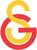 Öğretim Üyesi Yetiştirme Programı KoordinatörlüğüTez Projesi Satın Alım Talep Formu (Bilgisayar ortamında doldurulacaktır.)													…./…./……Öğretim Üyesi Yetiştirme Programı (ÖYP) Koordinatörlüğüne	Adıma tahsis edilen ÖYP bütçesinin “Proje giderleri” kaleminden ekte liste halinde ve gerekçeleri ile belirtilen,  tez projesi için gerekli malzeme, hizmet ve diğer satın alımlarının yapılmasını arz ederim.																										imzaARAŞTIRMA GÖREVLİSİNİNAdı Soyadı :									Cep Tel :E-posta Adresi :								Dahili Tel :Görevli OlduğuEnstitü :Bölümü :Anabilim Dalı :Eğitim YaptığıEnstitü :Program :Programa Kayıt Olduğu Tarih :		ve Yarıyıl :Varsa Kayıt Dondurma Süresi :		     Yarıyıl :Aşama :Tez Projesi Başlığı :Projenin Enstitü Onay Tarihi :Projenin Ön Görülen Başlama Tarihi :				    Ön Görülen Süresi : ……ayDANIŞMANIUnvanı Adı SOYADI :							Cep Tel :E-posta Adresi :								Dahili Tel :Fakültesi :Bölümü :Anabilim Dalı :TEZ PROJESİCİHAZ, MALZEME, HİZMET VD. SATIN ALMA TALEBİ LİSTESİ(Liste birden fazla sayfa olursa her sayfa imzalanacaktır. Gerektiğinde satır ilave ediniz)* En düşük teklif yazılacakAraştırma Görevlisi Adı Soyadı İmzası                               Danışman Unvanı Adı Soyadı İmzasıAnabilim Dalı Başkanı Adı Soyadı İmzasıSıra noCinsiNiteliğiMiktarıYaklaşık Toplam Tutarı* (KDV/ÖTV dahil)GerekçesiToplam tutar